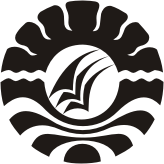 SKRIPSI PENGARUH KEGIATAN SENAM IRAMA TERHADAP KEMAMPUAN  MOTORIK  KASAR ANAK KELOMPOK B DI TAMAN KANAK-KANAK AISYAH JAMBU KECAMATAN BAJO KABUPATEN LUWUAMALIA ULFA FADILANI PROGRAM STUDI PENDIDIKAN GURU PENDIDIKAN ANAK USIA DINI FAKULTAS ILMU PENDIDIKAN UNIVERSITAS NEGERI MAKASSAR 2017 